WZP.271.26.2021							Wołów, dn. 22.12.2021 r.
ZAWIADOMIENIE O WYBORZE NAJKORZYSTNIEJSZEJ OFERTYdot.: postępowania o udzielenie zamówienia publicznego. Numer sprawy: WZP.271.26.2021. 
Nazwa zadania: „Budowa remizy Ochotniczej Straży Pożarnej w Warzęgowie”Działając na podstawie art. 253 ust. 1 pkt. 1) Prawa zamówień publicznych zamawiający informuje, że w prowadzonym postępowaniu wybrano do realizacji zamówienia najkorzystniejszą ofertę złożoną przez wykonawcę:

Zakład Remontowo-Budowlany DAR-BETul. Staromiejska 36/256-120 Brzeg DolnyUzasadnienie wyboru: 
Oferta najkorzystniejsza wybrana została zgodnie z art. 239 i następne ustawy Pzp, na podstawie kryteriów oceny ofert określonych Specyfikacji warunków zamówienia. Kryteriami oceny ofert były: cena – 60 pkt, gwarancja - 40 pkt. Oferta otrzymała najwyższą liczbę punktów tj. 100 zgodnie ze wzorami opisanymi w Specyfikacji warunków zamówienia. W prowadzonym postępowaniu złożono następujące oferty:Punktacja przyznana ofertom:2. Podpisanie umowy możliwe będzie po dopełnieniu wszelkich formalności. Miejsce i termin podpisania umowy zostaną uzgodnione z wyłonionym wykonawcą.  
Środki ochrony prawnej
Od niniejszej decyzji zamawiającego, wykonawcy przysługują środki ochrony prawnej (Odwołanie, Skarga do Sądu).Informacje dotyczące środków ochrony prawnej znajdują się w Specyfikacji warunków zamówienia oraz w Dziale IX Prawa zamówień publicznych "Środki ochrony prawnej", art. od 505 do 590.
____________________________________
Kierownik ZamawiającegoSprawę prowadzi: Krzysztof Nawój tel. 71 319 13 20Sporządził: Anna Mykowska, tel. 71 319 13 44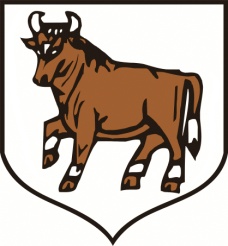 URZĄD MIEJSKI W WOŁOWIEtel. (071) 319 13 05                                                Rynek 34fax (071) 319 13 03                                                56-100 Wołówe-mail: sekretariat@wolow.pl                       www.wolow.plL.p.Nazwa i adres wykonawcyAdres Wykonawcy1Zakład Remontowo-Budowlany DAR-BET ul. Staromiejska 36/2, 56-120 Brzeg Dolny2ARCTICON Remigiusz SawickiLipnica 47B, 56-100 WołówLpNazwa i adres WykonawcyCena bruttoCena waga - 60Gwarancjagwarancjawaga - 40Łączna liczba punktów przyznana Wykonawcy1Zakład Remontowo-Budowlany DAR-BET, ul. Staromiejska 36/2, 56-120 Brzeg Dolny427 148,87 zł60 pkt60 miesięcy40 pkt100 pkt